QuestionAnswer What is the name of any organism that is not a plant, an animal, a fungus, or a prokaryote? Protists are ____________, this means they HAVE A NUCLEUS!! Animal-like protists are called _________.  They are divided into 4 phyla... ZooflagellatesSarcodinesCiliatesSporozoans Characteristics of Zooflagellates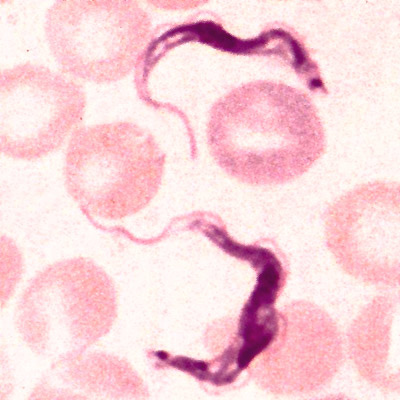 Swim using a whip-like tail known as a ______________Absorb food through their cell membraneMost reproduce ______________ through mitosis and cytokinesisExamples:  Trypanosoma and Trichomonas vaginalis Characteristics of Sarcodines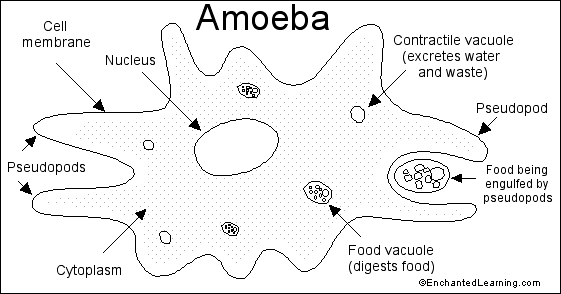 Use ________________ or “false-feet” for feeding and movementExample:  Amoeba Characteristics of Ciliates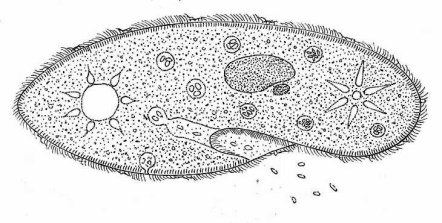 Use ____________ or “hair-like” projections for feeding and movementExample:  Paramecium Anatomy of a Paramecium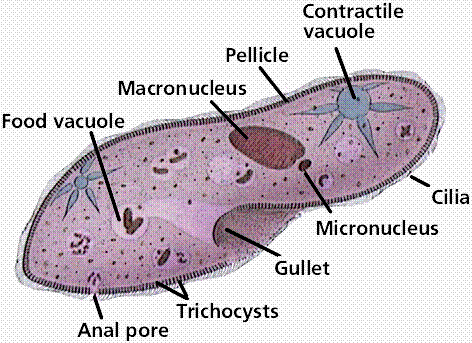 Macronucleus:  “working library” of genetic infoMicronucleus:  “reserve copy” of genetic infoGullet:  Indentation in side that pushes food toward the vacuolesAnal Pore:  Empties waste materials into the environmentContractile Vacuole:  Cavity in cytoplasm which collects waterCharacteristics of Sporozoans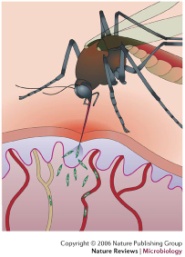 Not capable of moving on their ownPARASITICExample:  PlasmodiumPlasmodiumWhich animal serves as its host?What disease does it cause?Plant-like Protists are mostly ___________ and include Euglena, Diatoms, Dinoflagellates, and Algae.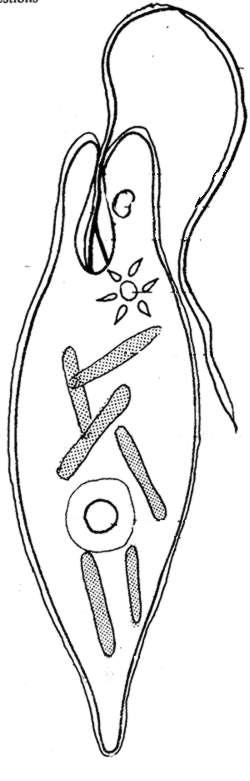 EuglenaFlagellum for movementNo cell wallChloroplasts for photosynthesisDiatoms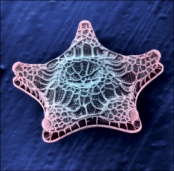 2 part shell made of _______________Store food as oilUsed for filters and petroleumAlgae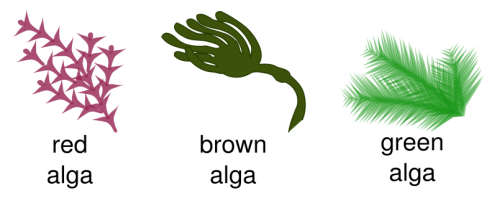 Vary in sizeCommonly called ____________________Classified by colorCharacteristics of Fungus-like ProtistsAbsorb nutrients from organic material, therefore, they are __________________Change form during their life cycleWhere do they live?